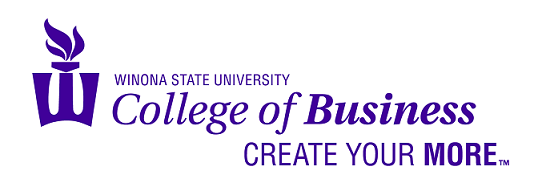 Formulae SheetFIN 377: InvestmentsLarry Schrenk, InstructorNOTE: This sheet is for study purposes only. You may not use it during the exam.Topic 1: Introduction and Financial MarketsNoneTopic 2: Investment VehiclesNet Asset Value (NAV)Return on Mutual FundTopic 3: Historical Returns on Major Asset ClassesReal vs. Nominal Interest RateNOTE: The approximation formula,, is not sufficient.Taxes and the Real Rate of InterestReturn on a Zero-Coupon BondEffective Annual Rate (EAR)Annual Percentage Rate (APR)Holding Period ReturnExpected Returns (weighted)Variance (VAR)Standard Deviation (STD)Arithmetic AverageGeometric (Time-Weighted) AverageSharpe RatioTopic 4: Risk and Risky PortfoliosUtility FunctionPortfolio with One Risk Free and One Risky Asset:Expected ReturnStandard DeviationSlope (Sharpe Ratio)Portfolio with Two Risky Assets:Expected ReturnVarianceSlope (Sharpe Ratio)Topic 5: Bond Prices and YieldsBond PriceYield to Maturity (YTM)Use your financial calculatorCurrent Yield (CY)Yield to Call (YTC)Use your financial calculatorTopic 6: The Term Structure of Interest Rates	Forward RateTopic 7: Equity Valuation ModelsHolding Period ReturnPrice = No-Growth Value per Share + PVGOGrowth RateDividend Discount ModelsConstant DDMConstant Growth DDMMixed ModelFree Cash Flow (to the Firm)Price(Market)-to-Book RatioPrice-to-Cash-Flow RatioPrice-to-Sales RatioTopic 9: Capital Asset Pricing Model (CAPM)CAPMCAPM (written in terms of risk premia, RP)Risk Premium on the Market PortfolioTotal Risk = Market Risk + Unique RiskCAPM + Liquidity PremiumTopic 10: Multiple Factor Models Single Factor ModelMultifactor ModelMultifactor APTFama-French Three-Factor ModelFama-French Five-Factor ModelTopic 11:  Efficient Markets NoneTopic 12: Behavioral Finance and Technical Analysis NoneTopic 14: Options Markets: IntroductionCall PayoffPut PayoffPut-Call ParityTopic 15: Options ValuationHedge RatioBinomial Model: u and dBlack-Scholes ModelDelta